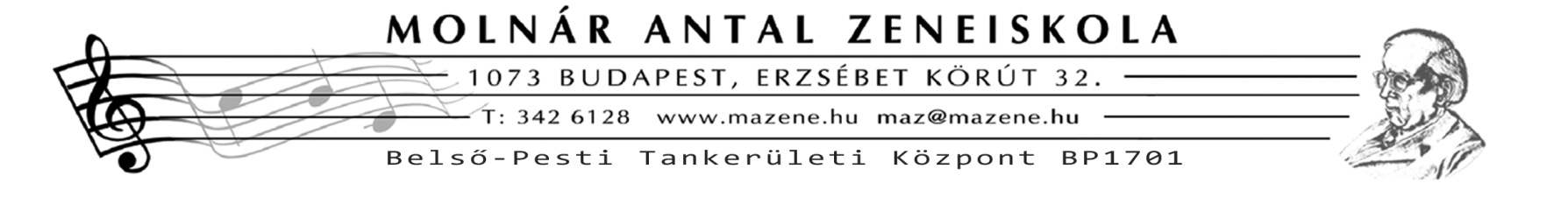 HANGSZERVÁLASZTÓ JELENTKEZÉSI LAP A MOLNÁR ANTAL ZENEISKOLA előképzősei részéreJelentkező neve:............................................Szolfézstanárának a neve:.............................Melyik kerületi iskolában szeretné a hangszeres órákat megkapni?.......................................................................Hangszer, amelyre jelentkezik (kettő is megjelölhető)1. ..........................2. ..........................(Zongorára jelentkezést akkor fogadunk el, ha van otthon hangszer.)Szülő e-mail címe:..............................................Szülő telefonszáma:............................................Budapest, 2021. …………………...............................................                                                                                   Szülő aláírása